2024 SCHOLARSHIP APPLICATION CRITERIA LISTDO NOT SUBMIT AN APPLICATION IF ANY OF THE BELOW INFORMATION IS MISSING(Please note, any missing information may result in disqualification)Checklist□ Completed Application□ Official High School Transcript□ Wallet Size Photo□ High School Counselor’s Signature on the application	□ Typed Essay on “Why are you proud of your Italian heritage?” □ Parents most recent filed Federal Tax Return (1040 Pages 1 & 2 only)□ Separate typed page listing applicant name, address, phone, and      permanent email address (not your school).Applications must be postmarked by Monday, March 4, 2024Please mail completed scholarship application to:Dave “Capuano” Sullivan1522 Holmes StreetKansas City, Missouri 64108If you have any questions or need additional forms please give me a call at 816-739-1707 (cell), or visit our website at www.UNICOKC.org.Respectfully,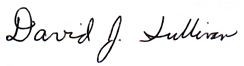 David J. SullivanUNICO Scholarship ChairmanEnclosureKansas City ChapterUNICO National 2024 Scholarship Application(Please Type or Print)Student’s full name: _______________________________________________________________________________________ Last                                                                        First                                                              MiddleStudent’s address:  _____________________________________________________________________Street                          City               State                            ZipDate of Birth: ___________________________	Phone: (__)______________________________Senior High School and Address: __________________________________________________________Permanent student (not school) email address: ______________________________________________________Expected HS Graduation Date: ___________________ 	Rank in Graduating Class: _______________    	Total Number in Graduating Class: ________American College Test (ACT) and/or Scholastic Aptitude Test (SAT) Score: _____________Scholastic High School Average (G.P.A.) _____________________________________________________________*IMPORTANT: High School Counselor’s Signature**INCLUDE A SEALED OFFICIAL HIGH SCHOOL TRANSCRIPT-MANDATORYHonors and Awards (Please list chronologically);________________________________________________________________________________________________________________________________________________________________________________________________________________________________________________________________________________________________________________________Participation in extracurricular activities, class and school organizations (offices held, awards, etc.) (Please list chronologically and give dates):	________________________________________________________________________________________________________________________________________________________________________________________________________________________________________________________________________________________________________________________Personal and community (including employment) activities conducted out of school (offices held, awards, etc.) (Please list chronologically and give dates):________________________________________________________________________________________________________________________________________________________________________________________________________________________________________________________________________________________________________________________Miscellaneous- other activities such as special interests, hobbies, or additional information relevant to activities; plans for college or university study - please identify here the major academic interests which you will pursue at the college or university level.  If possible, indicate your career plans.___________________________________________________________________________________________________________________________________________________________________________________________________________________________________________________________________________________________________________________________________________________________________________	Please list other scholarships applied for and identify those which you have already been awarded:________________________________________________________________________________________________________________________________________________________________________________________________________________________________________________________________________________________________________________________Colleges applied to in order of preference: Tuition, fees, etc.					1.____________________________________________________________________________	2. ____________________________________________________________________________Prospective Major _______________________________________________________________Educational History: The applicants should describe briefly and in narrative form on a separate typewritten piece of paper not to exceed 300 words the development of his or her educational interests from the time of entry into high school until the date of this application.  The applicant should identify: subjects of special interests, scholastic achievements, and other qualifications that might bear upon this particular award.  Name and age of dependent children in the household.______________________________________________________________________________List financial obligations (tuition, fees, room and board) now being incurred for other members of the family.______________________________________________________________________________	______________________________________________________________________________	______________________________________________________________________________Educational status of other children at time of application.__________________________________________________________________________________________________________________________________________________________________________________________________________________________________________A recent wallet size photo MUST accompany this application. If awarded a scholarship, your picture will be printed in the 2024 UNICO Festa Italiana program.Based on financial need, please state in your own words why you should be awarded this scholarship.  __________________________________________________________________________________________________________________________________________________________________________________________________________________________________________________________I have examined the information submitted on this form and attached hereto and I hereby certify that the facts therein are true.______________________________________________________________________________Date						Signature of Applicant______________________________________________________________________________Date						Signature of School PrincipalPROOF OF ITALIAN ORIGINTO BE COMPLETED BY PARENTS OR GUARDIANSState detailed source of Italian origin (relation to applicant, maternal or paternal, family names, Italian cities, dates etc.):____________________________________________________________________________________________________________________________________________________________________________________________________________________________________________________________________________________________________________________________________________________________________________________________________________________________________________________________________________________	__________________________________________________________________________________________________________________________________________________________________Father (or Guardian)Name: ________________________________________________________________________Home address:_____________________________________________________________________________(street)                                                               (city)                            (state)	(zip code)	Mother (Maiden Name)Name: ______________________________________________________________________Home Address (If different):_____________________________________________________________________________(street)                                                                (city)                           (state)  	(zip code)			Explain any extraordinary expenses or indebtedness: __________________________________	______________________________________________________________________________	______________________________________________________________________________	______________________________________________________________________________	______________________________________________________________________________MANDATORY - You must submit a 2022 or 2023 Federal income tax return (1040/1040A -Pages 1&2 only). If awarded a UNICO scholarship, the applicant agrees to work two (2) service hours at UNICO's Festa Italiana being held May 31 - June 2, 2024, if at all possible.  Please list your phone number and email address to be scheduled._____________________		__________________		___________Signature Acknowledging	Email address			Phone #Acceptance of ConditionsHave you ever attended Festa Italiana and if so, what years? _________________Have you volunteered at any past Festa Italiana and if so, what years? __________Applications must be postmarked no later than Monday, March 4, 2024 to be considered for a scholarship.